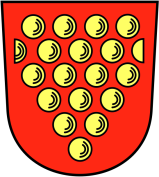 AuslagenerstattungNiedersächsischer Fußballverband e.V.Kreis Grafschaft BentheimAuslagenerstattungNiedersächsischer Fußballverband e.V.Kreis Grafschaft BentheimAuslagenerstattungNiedersächsischer Fußballverband e.V.Kreis Grafschaft BentheimAuslagenerstattungNiedersächsischer Fußballverband e.V.Kreis Grafschaft BentheimAuslagenerstattungNiedersächsischer Fußballverband e.V.Kreis Grafschaft BentheimAuslagenerstattungNiedersächsischer Fußballverband e.V.Kreis Grafschaft BentheimName: Funktion: Name: Funktion: Name: Funktion: Name: Funktion: Name: Funktion: Abrechnungszeitraumvom: bis: Abrechnungszeitraumvom: bis: Abrechnungszeitraumvom: bis: IBANIBANAbrechnungszeitraumvom: bis: Abrechnungszeitraumvom: bis: Abrechnungszeitraumvom: bis: BankverbindungBankverbindungDatumVerwendungszweckVerwendungszweckVerwendungszweckVerwendungszweckVerwendungszweckFahrtkostenFahrtkostenSitzungsgeldSitzungsgeldSonstigesSonstigesOrt:Ort:Für die Richtigkeit:Für die Richtigkeit:Einzelsummenbzw. Übertrag:Einzelsummenbzw. Übertrag:Datum:Datum:Für die Richtigkeit:Für die Richtigkeit:Gesamtbetrag:Gesamtbetrag:Euro             Euro             Euro             Euro             Euro             Euro             Unterschrift:Unterschrift:Angewiesen durch:Angewiesen durch:Angewiesen durch:Angewiesen durch:Buchungsvermerk:Buchungsvermerk:Buchungsvermerk:Buchungsvermerk:Buchungsvermerk:Blatt: